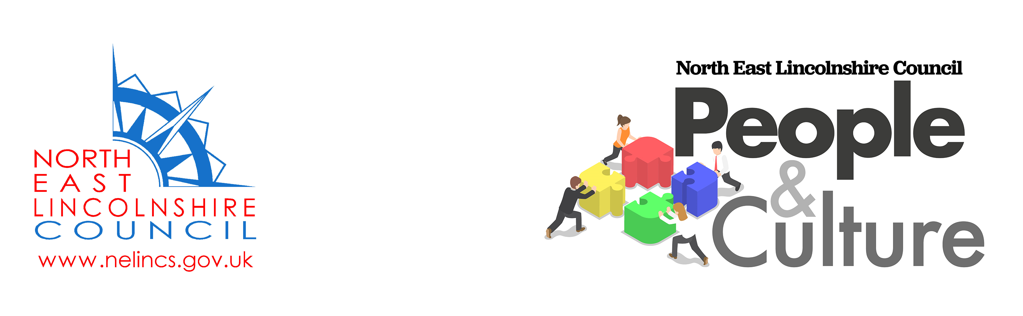 Job Title: - Reference: For P&CGrade: Chief OfficerValues:The council has an inclusive culture encompassing the following values which are at the heart of everything we do.  The values are:Valuing PeopleHonestyStriving for Continuous ImprovementOpennessCommitmentBehaving with IntegrityPurpose of the Role:Reporting to the Deputy Chief Executive and working with Elected Members to develop and deliver the council’s policies and strategic plans and play a full role in corporate and portfolio leadership as a member of the council’s Leadership Team.To provide strategic leadership of the Council’s corporate approach to economic growth and regeneration, the green agenda, environmental services, highways, housing, and planning North East Lincolnshire. The portfolio incorporates all aspects of environment, planning, economic development, regeneration, skills, carbon neutral and the green economy, community safety, transport and highways and has corporate responsibility for strategic service commissioning for these areas.The post must also ensure the cost effective and optimal delivery of a range of frontline services which will improve the environment across the borough. Critical to success is ensuring that the cross-cutting themes of environment, planning, urban renewal, sustainability, transport, engagement and social inclusion are fully embedded so that the economic, social and environmental wellbeing of residents and communities is promoted, maintained and protected.To demonstrate commitment and leadership of the Council’s core principles and priorities, as a member of the Council’s Senior Leadership Team.Main ResponsibilitiesTo support the Deputy Chief Executive and take on the lead role in the effective delivery of all functions and activities associated with the Stronger Economy priority To provide strategic Economic and Growth leadership and advice to the Council, its members and officers in order to enable and support the delivery of the Council’s Economic, Environmental and Financial StrategiesLead the promotion of coherent strategies and plans which place the Council at the forefront of developing and improving services across a wide  portfolio and to respond effectively to changes and challengesScope, define, commission and procure the most appropriate range and configuration of core services encompassed within the portfolio consistent with Council’s strategic change agenda and its commitment to creating a clean, green and safe environment.Accountable for the effective relationship management of key strategic partnerships.Accountable for ensuring that work is undertaken to identify skills deficiencies and mismatches across the Borough and plans are developed to address them.Lead the development of high quality spatial, economic and planning services and thereby ensuring that planning services and land use takes proper account of local needs so as to deliver maximum benefit to the borough’s communities.Deliver through the provision of high-quality development management, urban renewal, planning, building control and environmental health policy, services to protect and enhance the physical environment of people who live and work in the borough.Drive and support the organisation’s aspirations of delivering high quality sustainable growth, creating the conditions for a vibrant local economy within North East Lincolnshire. Drive and support the delivery of the organisation’s housing agenda, including supporting housing growth, and working with local providers and developers to improve the quality and mix of housing within the BoroughDrive and support the development of the Council’s waste and recycling strategy, delivering mechanisms and the community involvement in the development of waste and recycling services, to ensure the Council delivers effective, locally determined, community-focused outcomes that promote citizen choice, responsibility and well-being and drive forward long-term behavioural change.Drive and support the development of the Council’s regulatory public protection functions Establish effective external working relationships with key members of the community, government and other appropriate public, voluntary or business bodies, in order to address key strategic issues facing North East Lincolnshire.  This will include representing the council at regional and/or national bodies/forums.  Ensure that service developments are properly planned, and that delivery is facilitated through the public, private and community sectors through strong and effective partnershipsEnsure that forward service planning takes full account of current service take up and demographic trends and that resources are targeted at needs.Ensure that the range of services provided and commissioned are accessible to the whole community. All duties and responsibilities should be carried out in accordance with council policies and procedures, in particular Financial Regulations, Standing Orders and those on equality and diversity, health and safety and environmental sustainability.Overall accountability for the expenditure of the budget associated with the responsibilities and to ensure that the resources are deployed in the interests of effective service provision and within the best value regime.Maintain and develop the effectiveness and efficiency of the services to deliver improved outcomes. Ensure resources are allocated effectively in order for performance measures and standards to be achieved and to underpin these plans with a performance management system involving all staff.This role profile is not intended to be either prescriptive or exhaustive; it is issued as a framework to outline the main areas of responsibility at the time of writingUndertake such other duties as may be reasonably expected at this levelEmployee SpecificationPrepared by: Date: ExperienceEssential or DesirableMeasuredSignificant managerial experience within a diverse organisation. Preferably with experience within the public sector, local government and/or private sector including advising elected or Board Members on policy and strategyEA/IExtensive experience and delivery of strategic planning, including statutory obligations within local/central government and/or private sector, with demonstrable and proven record of achievement in same. This will include experience of developing and implementing planning, commissioning and performance frameworks in a multi-disciplinary and partnership environmentEA/IExtensive experience of operating successfully at a strategic and corporate management level, with a proven track record in the development of corporate objectives, polices and strategiesEA/IExperience of successfully leading complex change and improvement programmes within a large diverse organisation; engaging and leading at all levels and working collaboratively across the organisation to facilitate new ideas and innovation in relation to the delivery of servicesEA/IExperience of driving improvement with a firm hold on the management of risks and financial management, taking accountability for driving excellence and delivering results; with a proven ability to drive improvements to services at paceEA/IExperience of successful strategic and operational resource management, including the evaluation of competing priorities and the application of rigorous monitoring and control arrangementsEA/IDemonstrates a high level of political acumen and the ability to provide responsive, impartial advice to councillors, Scrutiny Committees & panels, Cabinet (Portfolio) members, MPs or a similar set of diverse stakeholdersDA/IKnowledgeEssential or DesirableMeasuredUnderstanding of the legal, financial and political workings of local government and current best practice on tackling the kind of challenges that face local government servicesEA/IMaintain and apply an up-to-date knowledge of current thinking and developments within their professional area with an ability to maximise their contribution by having a broader outlook than their own professionEA/IIn depth knowledge of one or more areas within the portfolioEA/IKnowledge and experience of working with external partners and stakeholders and developing effective relationshipsEA/ISkills and AbilitiesEssential or DesirableMeasuredAbility to think, plan and act strategically and corporately, with a creative approach to problem solving and delivering in testing circumstances with competing priorities alongside sound operational experienceEIStrategic thinking with a strong corporate orientation balanced with operational responsibility and accountabilityEIExcellent communication skills, including the ability to articulate and disseminate a vision; to present clear, accurate and concise reports to a wide range of audiences reflecting political sensitivities where appropriateEIHighly effectively skills to performance manage and facilitate the development of people to ensure continuing service improvementEIHigh-level analytical skills, with the ability to exercise sound judgement and cultural sensitivity through seeking creative solutions to complex situationsEIAbility to challenge, support, influence and engage peers and senior management and working successfully with elected MembersEIAbility to work with diverse groups and recognising and understanding the importance of a workforce that represents this diversity. Committed to role modelling and promoting inclusion and equality of opportunity and making a positive social impact on the communities in which we workEIThe ability to act as an inspirational role model across a wide range of staff, partners and stakeholders to motivate and to enable the delivery of high quality services in a complex and demanding environmentEIHighly resilient under pressure, enthusiastic, sensitive, with good judgement and high standards of integrityEIAbility to research, forecast trends and developments, organise and communicate persuasively, both verbally and in writing, with Members, local residents and other organisationsEITraining and QualificationsEssential or DesirableMeasuredEducated to degree levelEA/IA recognised management qualification and/or a recognised professional qualification in a relevant discipline, with evidence of continuous professional development, OR substantial management experience in a relevant areaEAWorking ArrangementsMust be able to work flexibly to meet the needs of the role and organisationEA/I